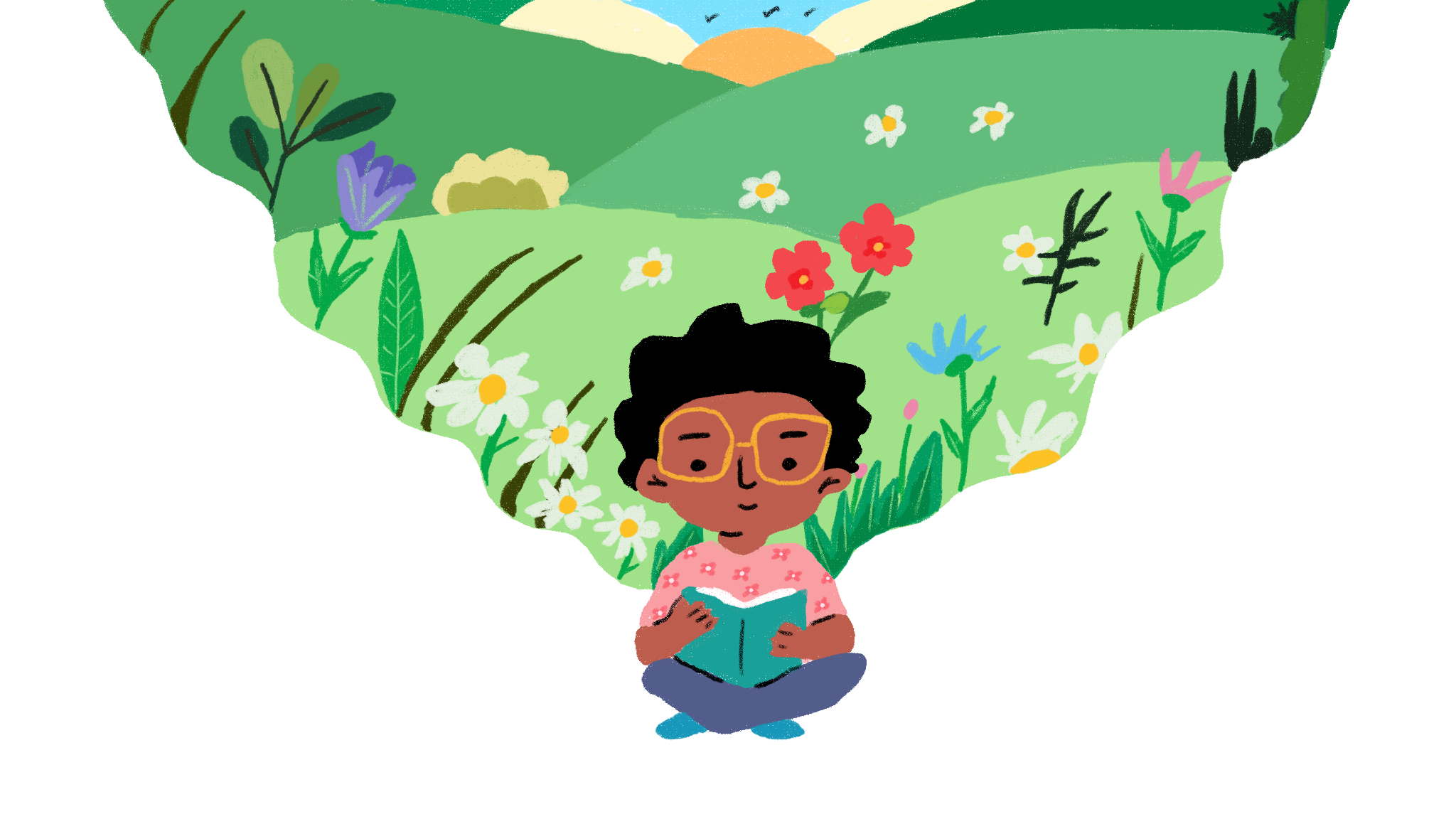 Rettet unseren Planeten, rettet unsere ZukunftAllgemeine Bemerkung Nr. 26Leitfaden für die zweite Konsultation von Kindern15. November 2022 - 15. Februar 2023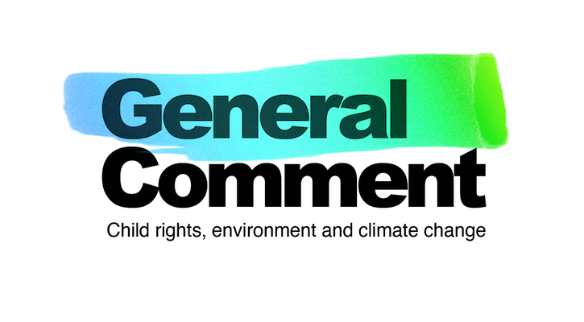 InhaltBegrüßung durch den KinderbeiratUnsere Nachricht an alle Kinder und Jugendlichen weltweit:Hallo, Hola, Olá, Mālo, Muraho, Allu, tungjatjeta, xin chào, Moni Moni onse, Namaskar, LoziWir sind die Mitglieder des Kinderbeirats. Wir kommen aus 13 verschiedenen Ländern und sind zwischen 11 und 17 Jahre alt. Wir arbeiten mit dem UN-Ausschuss für die Rechte des Kindes zusammen, um sicherzustellen, dass Kinder angehört werden, wenn der Ausschuss wichtige Leitlinien für Länder in der ganzen Welt für Kinderrechte, und die Umwelt mit einem besonderen Schwerpunkt auf dem Klimawandel entwickelt. Diese Leitlinie ist als Allgemeine Bemerkung Nr. 26 bekannt.In der Vergangenheit waren Kinder aus verschiedenen Teilen der Welt von Macht- und Entscheidungsprozessen ausgeschlossen. Bei vielen Fragen wurden unsere Stimmen nicht gehört und nicht berücksichtigt. Aber das ändert sich jetzt. Kinder stehen auf, um sich den großen Herausforderungen unserer Generation zu stellen. Wir wissen, dass wir angesichts der Umweltkrise nicht mehr viel Zeit haben und dass wir alle JETZT handeln müssen!Deshalb laden wir, der Kinderbeirat, euch ein, eure Ansichten und Ideen für die Allgemeine Bemerkung Nr. 26 mit uns auszutauschen, damit unsere Stimme - die Stimme, die wir immer hatten, die die Erwachsenen aber nicht hören wollten - gehört wird. Ihr alle seid wichtig. Der Allgemeine Bemerkung Nr. 26 ist für uns alle gedacht, für alle Kinder dieser Erde. Es gibt noch eine Chance, unseren Planeten zu retten, unsere Zukunft zu retten. Wir kämpfen gegen den Klimawandel und für ein gesünderes Leben. Der Sieg in diesem Kampf wird ohne eure Hilfe nicht möglich sein. Wir laden euch alle dazu ein, eure Ansichten und Meinungen zu Maßnahmen gegen den Klimawandel und zum Schutz der Umwelt zu äußern, indem ihr unseren Fragebogen ausfüllt oder euch an einem Workshop beteiligt. Helft uns, unsere Rechte heute und in Zukunft zu schützen. Wir danken euch!Āniva, Angella, Bach, Elisabeth, Esmeralda, Francisco, George, Kartik, Madhvi, Maya-Natuk, Olt, Sagarika und TâniaFolgt unseren Beirats-Updates in den sozialen Medien:Twitter: @GC26_CATInstagram: @GC26_CATFacebook: GC26_CATEine Nachricht an die Erwachsenen: Eure Unterstützung ist wichtig!Vielen Dank für eurer Interesse, die Beteiligung von Kindern und Jugendlichen an den Konsultationen zum Allgemeinen Bemerkung Kommentar Nr. 26 zu unterstützen und für euer Engagement zum Schutz und zur Förderung der Umweltrechte von Kindern. Wir freuen uns darauf, von den Kindern, die ihr unterstützt, zu hören! EinleitungDie Umweltkrise ist eine Kinderrechtskrise. Kinder sind gezwungen, ihre Heimat zu verlassen, verpassen die Schule und verlieren ihr Leben. Sie melden sich zu Wort und fordern von den Regierungen Maßnahmen. Mit Märschen und Protesten, Online-Aktionen, Baumpflanzungen, Kunst und vielem mehr. Die Vereinten Nationen hören auf die Rufe der Kinder.Der Kinderrechtsausschuss erstellt Leitlinien für Länder zum Schutz der Rechte von Kindern, die von Umweltschäden betroffen sind. Diese Leitlinien sind als Allgemeiner Kommentar Nr. 26 bekannt. Er wird Regierungen zur Rechenschaft ziehen, wenn sie die Rechte von Kindern verletzen, und Maßnahmen zum Schutz der Umwelt stärken.Kinder auf der ganzen Welt sind eingeladen, an der Ausarbeitung der Allgemeinen Bemerkung Nr. 26 mitzuwirken, und zwar durch Workshops zu verschiedenen Themen - wie Klimawandel, Umwelterziehung und mehr -, Online-Fragebögen und Diskussionen mit Menschen in ihrer Region.Die Ansichten der Kinder sind wichtig für die Erstellung des Allgemeinen Kommentars Nr. 26. Sie haben ein Recht auf Mitsprache bei Entscheidungen über alle Angelegenheiten, die sie betreffen, sie gewähren einzigartige Einblicke in die Auswirkungen von Umweltschäden und Klimawandel auf Kinder, und sie haben viele kreative Ideen und Lösungen!In Artikel 1 der UN-Kinderrechtskonvention vom 20. November 1989 (UN-KRK) wird erklärt, dass ein Kind jede Person unter 18 Jahren ist. Wir verwenden in unserer Arbeit auch den Begriff "junge Menschen", da wir wissen, dass sich ältere Kinder oft so definieren. Wenn Sie also unter 18 Jahre alt sind, möchte der Ausschuss von Ihnen hören!Mehr über die Allgemeine Bemerkung Nr. 26 erfahren Sie unter: childrightsenvironment.orgWas ist bisher passiert?2022Februar: Der Kinderbeirat wird mit 13 Kindern im Alter von 11-17 Jahren aus der ganzen Welt gegründet.  Sie helfen bei der Gestaltung der Konsultationen, damit der UN-Ausschuss für die Rechte des Kindes auch von anderen Kindern aus aller Welt hören kann. März: Die erste Konsultationsrunde begann mit einer Online-Umfrage, in der Kinder ihre Erfahrungen und Herausforderungen in Bezug auf ihre Rechte, die Umwelt und den Klimawandel mitteilen konnten März - Juni: 7.416 Kinder aus 103 Ländern nahmen an der Umfrage teil. August: Die Ergebnisse der Umfrage wurden dem Ausschuss mitgeteilt, um ihm bei der Erstellung des ersten Entwurfs der Allgemeinen Bemerkung Nr. 26 zu helfen. Werft einen Blick auf die Ergebnisse der Umfrage unter childrightsenvironment.org/reportsSeptember - Oktober: Der erste Entwurf der Allgemeinen Bemerkung Nr. 26 wurde fertiggestellt. Eine kinderfreundliche Zusammenfassung findet ihr Sie hier: bit.ly/childfriendlydraftWas kommt als nächstes?202315. November 2022 - 15. Februar: Die zweite Konsultationsrunde findet statt. Der Ausschuss möchte von Kindern auf der ganzen Welt hören. Erfahren Sie mehr in diesem Leitfaden!April: Die Ergebnisse der Konsultationen werden dem Ausschuss mitgeteilt, um die endgültige Version der Allgemeine Bemerkung Kommentars Nr. 26 zu erstellen.Juni: Der endgültige Allgemeine Kommentar Nr. 26 und eine kinderfreundliche Version werden veröffentlicht, zusammen mit einer globalen Charta, die die Ansichten von Kindern zu ihren Umweltrechten widerspiegelt.Juni - darüber hinaus: Kinder, Jugendliche und ihre Bündnispartner nutzen die Allgemeinen Bemerkung Nr. 26 als Instrument, um sicherzustellen, dass Regierungen die Umweltrechte von Kindern respektieren und schützen!Wie können sich Kinder und Jugendliche in die zweite Konsultationsrunde einbringen?Die Konsultationen finden vom 15. November 2022 bis zum 15. Februar 2023 statt. Es gibt zwei Möglichkeiten für Kinder und Jugendliche daran mitzuwirken, die im Folgenden beschrieben werden. 1 Füllt einen Online-Fragebogen ausDieser Fragebogen enthält Fragen des Ausschusses und die Möglichkeit für Kinder, zusätzliche Hinweise einzureichen, die in die endgültige Version der Allgemeine Bemerkung Nr. 26 einfließen sollen.Den Fragebogen findet ihr unter: https://l4cqlef9g5g.typeform.com/children2 Einen Workshop veranstalten oder daran teilnehmenDieser Leitfaden enthält Informationen und Tipps, wie ihr einen Workshop für Kinder veranstalten könnt. Er beschäftigt sich mit den gleichen Fragen wie der Online-Fragebogen, diese werden jedoch über Aktivitäten beantwortet. Dieser Leitfaden ist in anderen Sprachen verfügbar, die unter childrightsenvironment.org/children-and-young-people zu finden sindDas Komitee freut sich, mit Climate Cardinals zusammenzuarbeiten, einer internationalen Jugendorganisation, die daran arbeitet, die Klimabewegung für diejenigen zugänglicher zu machen, die kein Englisch sprechen. Sie haben über 6.000 Freiwillige, die Klimainformationen in über 100 Sprachen übersetzen - von denen einige uns bei der Übersetzung dieses Toolkits unterstützt haben. Wenn ihr das Toolkit in einer Sprache braucht, die noch nicht verfügbar ist, kontaktiert uns bitte unter: team@childrightsenvironment.org.Wenn du über 18 Jahre alt bist, sieh bitte hier nach, wie du deine Ansichten mitteilen kannst:  childrightsenvironment.org/global-communityWas passiert mit den Ergebnissen der Konsultationen?1 Allgemeine Bemerkung Nr. 26Die Ergebnisse werden dem Ausschuss helfen, den ersten Entwurf der Allgemeinen Bemerkung Kommentars Nr. 26 zu überarbeiten, um sicherzustellen, dass die endgültige Version die Ansichten, Erfahrungen und Ideen der Kinder so gut wie möglich widerspiegelt. 2 Globale CharterDie Ergebnisse werden auch verwendet, um eine Globale Charta zu erstellen, eine inspirierende Botschaft von Kindern auf der ganzen Welt über ihre Vision einer sicheren, gesunden und nachhaltigen Welt, die ihre Rechte respektiert. Die Charta wird aus eigenen Worten und Kunstwerken von Kindern bestehen und zusammen mit der Allgemeinen Bemerkung Nr. 26 veröffentlicht werden, um das Bewusstsein dafür zu schärfen, warum dies für Kinder so wichtig ist. Veranstalten Sie einen WorkshopDie Konsultationen für den Allgemeinen Bemerkung Kommentar Nr. 26 sind ein globales Vorhaben und es ist wichtig, dass jedes Kind oder jeder Jugendliche teilnehmen kann, der es möchte. Kinder drücken sich auf vielfältige Weise aus und haben unterschiedliche Bedürfnisse und unterschiedlichen Zugang zu Materialien und Unterstützung. Dieser Leitfaden wurde entwickelt, um Kinder dabei zu unterstützen, auf diejenige Weise teilzunehmen, die am besten für sie geeignet ist. Es ist wichtig, dass die teilnehmenden Kinder jederzeit sicher sind und sich wohlfühlen.  Der Kinderrechtsausschuss hat die neun Grundvoraussetzungen für die Teilnahme von Kindern in der Allgemeinen Kommentar Nr. 12 (2009) zu den Rechten des Kindes erläutert:Transparent und informativFreiwilligRespektvollSachdienlichKinderfreundlichInklusivUnterstützt durch Schulungen für ErwachseneSicher und risikobewusstVerantwortlichUm Sie zu unterstützen, bietet der Kinderbeirat einige Top-Tipps für die Ausrichtung Ihres Workshops:"Geben Sie den Kindern so viel Raum und Verantwortung wie möglich. Erwachsene sollten den Workshop leiten, sich aber zurückhalten. Lassen Sie den Raum für Kinder und lassen Sie ihn fließen. Geben Sie den Kindern Raum und Zeit, um zu reden und sich zu unterhalten."  Maya-Natuk, 17, Greenland"Diese Aktivitäten benötigen nicht viele Materialien, so dass Sie die Aktivitäten so anpassen können, dass sie für jedes Alter, Geschlecht und Hintergrund geeignet sind. Wenn Sie den Leitfaden gedruckt haben, können Sie das Papier recyceln, indem Sie es für die Aktivitäten verwenden. "  Olt, 15, Kosovo"Seien Sie offen, um die alternativen Perspektiven der Kinder und Jugendlichen zu verstehen. Haben Sie Empathie!"  Sagarika, 16, VAE"Kinder müssen sich willkommen fühlen. Seien Sie höflich, klar, sanft und verwenden Sie eine einfache Sprache." Aniva, 16 Jahre, Samoa"Workshops sollten so kreativ wie möglich mit Aktivitäten (Basteln, Recycling), Spielen und Zeichnungen sein, da diese dazu beitragen, dass sich alle konzentrieren und konzentriert bleiben. Machen Sie es zu einem Spaß!"  Madhvi, 11, USA"Es ist wichtig, dass die Kinder wissen, dass es in der Allgemeinen Bemerkung Kommentar Nr. 26 um sie geht. Sie sind die Hauptfiguren. Sie müssen wissen, dass ihre Meinung respektiert wird."  Elisabeth, 15, RuandaWir haben auch nützliche Materialien, Quellen und Kindesschutzrichtlinien zusammengestellt, die Sie bei den folgenden Schritten verwenden können - Sie finden sie hier. Vor dem WorkshopStellen Sie sicher, dass Sie mindestens zwei Moderator*innen haben - das sind die Kinder, Jugendlichen oder Erwachsenen, die helfen, den Workshop zu leiten und zu steuern.  Es hängt davon ab, wie viele Kinder teilnehmen, aber Sie benötigen mindestens eine Person, die Aktivitäten leitet, und jemanden, der Notizen macht und auf auftretende Probleme reagiert. Wenn Sie ein Kind oder eine junge Person sind, die einen Workshop veranstaltet, wenden Sie sich vor, während und nach dem Workshop an einen vertrauenswürdigen Erwachsenen in Ihrer Schule oder Gemeinde, um Unterstützung zu erhalten. Stellen Sie sicher, dass alle Kinder der Teilnahme zugestimmt haben (siehe VORLAGE A: Informationsblatt und Einverständniserklärung). Wenn Sie planen, Ihre Sitzung aufzuzeichnen oder Fotos von teilnehmenden Kindern zu machen, benötigen Sie dafür einen eigenen zusätzlichen Einwilligungsprozess.Stellen Sie sicher, dass alle Kinder während des Workshops sicher sind.  Stellen Sie sicher, dass ein vertrauenswürdiger Erwachsener die Vertrauensperson (der Kindesschützer) sein kann, mit den Kindern sprechen können, wenn sie sich nicht wohl oder sicher fühlen. Stellen Sie diese Person allen Teilnehmern vor. Wählen Sie eine geeignete Zeit und einen geeigneten Ort. Dies sollte ein ruhiger, ungestörter und sicherer Raum für Ihren Workshop sein, zu einer Zeit, die für Kinder geeignet ist.  Stellen Sie sicher, dass Sie genügend Zeit für die Durchführung der Aktivitäten haben. Sie könnten die Aktivitäten über mehrere kürzere Workshops hinweg erleichtern - das würde auch online gut funktionieren. Stellen Sie sicher, dass Ihr Workshop inklusiv ist. Berücksichtigen Sie die verschiedenen Faktoren, die Kinder (insbesondere aus eher marginalisierten Gruppen) von der Teilnahme an Ihrem Workshop beeinflussen oder ausschließen können - wie z. B. Workshopzeit, Raum, Ort, Sprache, Reisekosten. Nehmen Sie Änderungen vor, damit alle, vor allem auch die, die sonst nicht berücksichtigt werden, teilnehmen können.Nutzen Sie Ihre Kreativität! Sie können die Aktivitäten so anpassen, dass sie sich für Kinder mit unterschiedlichen Bedürfnissen und Fähigkeiten eignen Eine Anmerkung zur UmweltangstViele Kinder (und Erwachsene) sind besorgt oder nervös wegen des Klimawandels, der Umweltschäden und der Zukunft des Planeten. Die Fragen und Aktivitäten in diesem Leitfaden wurden dafür entwickelt, Kindern dabei zu helfen, sich fähig, getragen und hoffnungsvoll zu fühlen. Hier sind einige Dinge, die Sie beachten sollten, damit sich Kinder bei der Teilnahme an Workshops glücklich, sicher und wohl fühlen: Auf die Gefühle der Kinder hören und sie unterstützenSeien Sie ehrlich über die Realität von Umweltschäden und Klimawandel und stellen Sie sicher, dass Informationen, die Sie teilen, korrekt sind und aus vertrauenswürdigen Quellen stammenErmutigen Sie Kinder, Sorgen oder Ängste, die sie haben, mit einem vertrauenswürdigen Erwachsenen zu teilen, und unterstützen Sie sie, bei Bedarf auf professionelle Hilfe zuzugreifenTeilen Sie positive, inspirierende Beispiele für Umweltlösungen und KlimaschutzUnterstützen Sie Kinder darin, Maßnahmen zu ergreifen oder zu beeinflussen und sich mit anderen Kindern zusammenzutun, die dasselbe tun möchten"In meinem Buch 'Pregúntale a Francisco: ¿Qué es el cambio climático' teile ich das Konzept der 'Öko-Hoffnung'. Ich habe Öko-Hoffnung als eine Hoffnung voller Aktivitäten definiert, die das Leben verteidigen und sich um den Planeten kümmern, angesichts der Krisen, die wir als Gesellschaft durchmachen und die das Leben bedrohen, wie Kriege, Verlust der biologischen Vielfalt und Klimawandel. " Francisco, 13, KolumbienWährend des WorkshopsSetzen Sie die Szene. Bevor Sie mit den Aktivitäten beginnen, ist es wichtig, den Kindern zunächst die Allgemeine Bemerkung Nr. 26 vorzustellen und warum der Ausschuss die Kinder einlädt, ihre Ansichten, Erfahrungen und Ideen zu teilen. Sie können den Einführungstext in diesem Leitfaden verwenden, der unserem kinderfreundlichen Comic entnommen. Er ist, bei childrightsenvironment.org/comic erhältlich! Sie können auch eine kindgerechte Zusammenfassung des Entwurfs des Allgemeinen Kommentars Nr. 26 teilen: bit.ly/childfriendlydraftStellen Sie sicher, dass Kinder sicher sind und gestützt werden.  Erinnern Sie die Kinder daran, dass sie, wenn sie sich während des Workshops unsicher oder besorgt fühlen, mit dem vertrauenswürdigen Erwachsenen sprechen können, der für den Schutz der Kinder verantwortlich ist. Erinnern Sie die Kinder daran, dass ihre Teilnahme freiwillig ist.  Kinder müssen nicht teilnehmen, wenn sie nicht wollen, und können sich jederzeit von den Aktivitäten zurückziehen. Dies bedeutet auch, dass sie während des Workshops keine persönlichen Informationen weitergeben müssen.Nehmen Sie sich Zeit für Pausen und Energiespender.  Dies kann ein Spiel sein oder einfach Zeit, um frische Luft, etwas Bewegung oder Erfrischungen zu bekommen.Verwenden Sie die Aufzeichnungsvorlagen.  Am Ende dieses Leitfadens befindet sich eine Vorlage, mit der Sie die Ansichten und Ideen von Kindern so vollständig und genau wie möglich erfassen können. Bitten Sie die Kinder, ihre Antworten zu wiederholen, wenn Sie nicht sicher sind, ob Sie etwas richtig verstanden haben, was sie gesagt haben.Erläutern Sie die nächsten Schritte. Wenn Sie den Workshop beenden, erklären Sie, was als nächstes passieren wird (siehe "Nächste Schritte" in diesem Leitfaden) und danken Sie den Kindern für ihre wunderbare Teilnahme!Nach dem Workshop1 Workshop-Ergebnisse (Text und Illustrationen) hochladen an: https://l4cqlef9g5g.typeform.com/childrentoolkitDiese Informationen werden von terre des hommes und der Child Environmental Rights Initiative (CERI) verwaltet und auf datensicheren Plattformen nur für die Zwecke der Allgemeinen Bemerkung Nr. 26 gesammelt. Bitte laden Sie keine Fotos oder Bilder der teilnehmenden Kinder selbst hoch.Wenn Sie die Audiotranskription verwendet haben, denken Sie daran, die Datei zu löschen.2 Melden Sie sich für unseren Newsletter an, um Updates zur Entwicklung des Allgemeinen Kommentars zu erhalten.  Dies ist sehr wichtig, um Updates über den Prozess zu erhalten und den Kindern, die teilgenommen haben, Feedback zu geben. childrightsenvironment.org/subscription3 Sagen Sie es weiter.  Teilen Sie Ihr Engagement für die Teilnahme von Kindern am Allgemeinen Kommentar Nr. 26 in den sozialen Medien. Um andere zu ermutigen, sich zu engagieren, laden wir Sie ein, Geschichten oder Neuigkeiten über Ihre Workshops zu teilen und unsere Social-Media-Kanäle zu taggen. Bitte stellen Sie sicher, dass Sie über die Einwilligungen verfügen, Fotos zu veröffentlichen. Hashtag: #ChildRightsEnvironmentInstagram: @GC26_CAT / @tdh_de / @unitednationshumanrightsFacebook: GC26_CAT / tdh.de / unitednationshumanrightsTwitter: @GC26_CAT @CERI_Coalition / @tdh_de / @UNChildRights1 LinkedIn: terre-des-hommes-deutschlandBleiben Sie dran! Kinder werden eingeladen, ihre Illustrationen aus Workshops oder von sich alleine zu teilen, um Teil der Save our Future, Save our Planet Digital Art Gallery zu sein! Die Galerie zeigt ausgewählte Illustrationen von Kindern aus aller Welt, die ihre Lösungsvorschläge für eine sichere, gesunde und nachhaltige Welt hervorheben, die ihre Rechte respektiert. Kinder, die an einer Teilnahme interessiert sind, sind eingeladen, sich für unseren Newsletter anzumelden, um benachrichtigt zu werden, wenn die Ausschreibung eröffnet wird.Aktivitäten zur KonsultationFangen wir an! Es werden drei Aktivitäten beschrieben, die jeweils darauf abzielen, eine Reihe von Fragen des UN-Ausschuss für die Rechte des Kindes zu beantworten. Kinder können alle Aktivitäten durchführen oder ein oder zwei auswählen. Sie müssen nicht alle Fragen beantworten, wenn sie nicht wollen.Am Ende dieses Leitfadens finden Sie Vorlagen zum Aufzeichnen der Ansichten und Ideen der Kinder im WorkshopLegende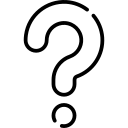 Fragen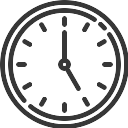  Dauer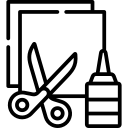 Benötigte Materialien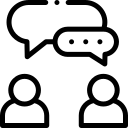  Anweisungen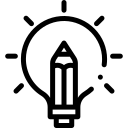  Anpassungen Aktivität 1Umweltschäden und Klimawandel wirken sich auf Kinder auf der ganzen Welt auf sehr unterschiedliche Weise aus. Die Regierungen haben die Pflicht, sicherzustellen, dass ihre Länder alles in ihrer Macht Stehende tun, um die Umwelt zu schützen und den Klimawandel zu verlangsamen (auch bekannt als "Klimaschutz"), während sie sich gleichzeitig an die aktuellen und zukünftigen Auswirkungen des Klimawandels anpassen.Der Ausschuß möchte wissen:Was denken Sie darüber, was Ihre Regierung tut (oder nicht tut), um die Umwelt zu schützen, den Klimawandel zu verlangsamen und Ihrem Land zu helfen, sich an die aktuellen und zukünftigen Auswirkungen des Klimawandels anzupassen? Woran sollten Regierungen und Unternehmen denken, wenn sie die Auswirkungen ihrer Pläne und Entscheidungen auf das Recht der Kinder auf eine gesunde Umwelt in Betracht ziehen?Wenn Regierungen oder Unternehmen ihrer Verantwortung nicht nachkommen, wozu sollten sie Ihrer Meinung nach gezwungen werden? 	60 Minuten	Große Blätter Papier, Pappe und farbige Stifte/Bleistifte. Bitten Sie die Kinder, in kleinen Gruppen zusammenzuarbeiten, um eine Karte ihrer Gemeinde oder ihres Landes zu erstellen. Die Karte muss keine realistische Darstellung sein, sondern vielmehr eine Gelegenheit für die Kinder, darüber nachzudenken, was Regierungen und Unternehmen auf lokaler und nationaler Ebene als Reaktion auf Umweltprobleme und Klimawandel tun. Ermutigen Sie die Kinder auf der Innenseite der Karte, durch Worte oder Zeichnungen die wichtigsten Umwelt- und Klimaherausforderungen zu dokumentieren, mit denen Kinder und ihre Gemeinschaften konfrontiert sind. Sie können die folgenden Fragen stellen, um Ihre Kartenerstellung zu unterstützen:Wo fühlen sich Kinder in deiner Gemeinde (un)glücklich und (un)sicher? Warum?Was sind die wichtigsten Themen für Kinder im Zusammenhang mit der Umwelt und dem Klimawandel in deiner Gemeinde / deinem Land / deiner Region?Glaubst du, dass alle Kinder in deiner Gemeinde in gleicher Weise von diesen Umweltproblemen betroffen sind? Wer ist stärker betroffen und warum?Als nächstes fordern Sie die Kinder auf, über die vom Ausschuss gestellten Fragen nachzudenken und ihre Ideen auf der Außenseite der Karte festzuhalten.Nachdem sie ihre Karten fertiggestellt haben, bitten Sie die Kinder, Ideen mit anderen Gruppen auszutauschen und die gemeinsamen Ideen oder die daraus entstehenden Ideen zu diskutieren. Je nach Verfügbarkeit können Kinder natürliche Materialien wie Sand, Stöcke oder Kreide verwenden. Ältere Kinder möchten vielleicht 3D-Modelle erstellen oder Collage-Materialien verwenden. Wenn Sie einen Online-Workshop abhalten, können Sie Breakout-Räume einrichten und Kinder bitten, mit einem digitalen Whiteboard zusammenzuarbeiten.Aktivität 2  Kinder haben das Recht auf Zugang zu hochwertigen Informationen und Bildung über Umwelt und Klimawandel. Kinder haben auch das Recht, über ihre Rechte Bescheid zu wissen und zu erfahren, wie sie Hilfe erhalten oder sich darüber informieren können, wenn ihre Rechte verletzt werden. Der Ausschuß möchte wissen:Vor welchen Herausforderungen stehen Kinder, wenn sie Informationen über Umwelt und Klimawandel erhalten und begreifen möchten? Was sind (oder wären) die besten Möglichkeiten für Kinder, Informationen zu finden über:ihre Rechtedie Auswirkungen von Umweltschäden und Klimawandel auf ihr Leben und ihre Gemeinschaften Verantwortung von Regierungen und Unternehmen zum Schutz der Rechte von Kindern auf eine gesunde UmweltWie man Hilfe bekommt, wenn ihre Rechte nicht respektiert werdenWas sollten Kinder Ihrer Meinung nach in der Schule über Umwelt und Klimawandel lernen und wie sollte dies vermittelt werden?   45-60 Minuten 	Große Blätter Papier, Pappe, Buntstifte, Zeitungen, Zeitschriften, Scheren und Kleber oder Klebeband.Bitten Sie die Kinder, zu zweit oder in kleinen Gruppen ein Poster mit Text und/oder Bildern zu erstellen, das die oben genannten Fragen beantwortet. Vielleicht möchten Sie die Kinder ermutigen, das Poster in drei Abschnitte aufzuteilen, einen für jede der Fragen. Bitten Sie die Kinder, ihre Poster zu teilen, wenn sie fertig sind, und wichtige Themen aus allen geteilten Ideen zu diskutieren.Plakate könnten über digitale Plattformen erstellt werden. Wenn Sie einen Online-Workshop abhalten, möchten Sie vielleicht ein digitales Whiteboard verwenden, damit die Kinder ihre Ideen festhalten können. Für Kinder, die lieber schreiben als zeichnen, können Sie vorschlagen, stattdessen einen Blog, einen Artikel oder ein Gedicht zu schreiben.Aktivität 3Kinder haben das Recht, in allen Angelegenheiten, die sie betreffen, einschließlich der Umwelt- und Klimakrise, mitzureden und von Erwachsenen ernst genommen zu werden. Regierungen und Unternehmen haben die Pflicht, Kinder einzubeziehen, wenn sie neue Pläne erstellen und Entscheidungen über die Umwelt und / oder den Klimawandel treffen und die  Auswirkungen überprüfen.  Kinder haben auch das Recht, ihre Meinung frei zu äußern - etwa bei Protesten, als Menschenrechtsverteidiger für Kinder, in Konsultationen, Beratungsgruppen und Kinder- und Jugendparlamenten. Der Ausschuß möchte wissen:Wie können (oder könnten) Kinder ihre Ansichten und Ideen teilen, wenn Regierungen und Unternehmen Pläne und Entscheidungen treffen, die sich auf die Umwelt und/oder den Klimawandel auswirken? Wie können (oder könnten) Kinder in die Überprüfung von Regierungs- und Unternehmensentscheidungen einbezogen werden, die sich auf die Umwelt und/oder den Klimawandel auswirken? Was müssen Regierungen tun, damit Kinder sicher und wohlbehalten bleiben, wenn sie ihre Meinung äußern, für ihre Rechte eintreten oder Maßnahmen ergreifen? 	 45 Minuten	 Malstifte/Schreibmaterial und eine Postkarte für jedes Kind. Wir haben eine Vorlage im Leitfaden.  Kinder können aber auch ihre eigene Postkarte zeichnen. Bitten Sie die Kinder, einzeln zu arbeiten, und erklären Sie, dass sie eine Postkarte erstellen werden. Bitten Sie die Kinder, ihre Botschaft an den Ausschuss zu schreiben, um die obigen Fragen zu beantworten. Sie können dann ihre Idee auf die Vorderseite der Postkarte malen. Wenn weitere Anregungen erforderlich sind, können Sie die Kinder bitten, über die folgenden Fragen nachzudenken:Wie können Kinder bei Entscheidungen über Umwelt und Klimawandel mitreden? Was würde sich gut für Kinder eignen? Was gibt ihnen das Gefühl, dass sie gehört und ihre Ideen ernst genommen wurden? Was hilft ihnen, sich glücklich und sicher zu fühlen, wenn sie Ihre Ansichten und Ideen teilen? Für Kinder, die lieber schreiben als malen, können Sie vorschlagen, stattdessen einen Blog, einen Artikel oder ein Gedicht zu schreiben. Wenn Sie einen Workshop online abhalten, können Sie die Teilnehmer einladen, Ihnen anschließend ihre Postkarten zuzusenden oder ihre Nachrichten in der Chat-Funktion des Besprechungsraums festzuhalten. KontaktWeitere Informationen finden Sie unter: childrightsenvironment.orgSie können uns auch schreiben an: team@childrightsenvironment.orgAnhangVORLAGE A: Informationsblatt und Einwilligungserklärung Allgemeine Bemerkung Nr. 26: zweite Konsultation von Kindern Informationsblatt und EinwilligungserklärungAllgemeine Bemerkung Nr. 26: Zweite Konsultation von Kindernterre des hommes und Child Environmental Rights Initiative (CERI) arbeiten mit dem Ausschuss der Vereinten Nationen für die Rechte des Kindes zusammen, um Kinder bei der Teilnahme an einer Reihe von Konsultationen zu unterstützen, die in die Entwicklung der Allgemeinen Bemerkung Nr. 26 - Internationale Leitlinien zu den Umweltrechten von Kindern - einfließen werden. Mehr dazu erfahren Sie unter: childrightsenvironment.org. Die Teilnahme an dieser Beratung ist freiwillig, d.h. Ihr Kind kann entscheiden, ob es teilnehmen möchte.Wer ist für den Konsultationsprozess verantwortlich?Da es sich um eine globale Konsultation handelt, haben terre des hommes und CERI diesen Leitfaden für Kinder, Jugendliche und unterstützende Erwachsene (Einzelpersonen oder Organisationen) erstellt, die einen Workshop mit Kindern veranstalten möchten, um deren Ansichten und Ideen zu sammeln. Wir haben diesen Leitfaden und die Methodik für die globale Konsultation mit dem zuständigen Kinderbeirat und globalen Experten für die Beteiligung und den Schutz von Kindern entwickelt, um sicherzustellen, dass die Aktivitäten durch einen auf Kinderrechten basierenden Ansatz untermauert werden. Die Nutzung dieses Leitfadens und die Durchführung von Workshops liegt in der Verantwortung der Organisatoren. Die Organisatoren sind für den Schutz der Kinder verantwortlich und müssen daher die Sicherheit der teilnehmenden Kinder in den Konsultationen jederzeit gewährleisten. Leitlinien zum Schutz von Kindern sind in diesem Leitfaden enthalten. Die Organisatoren sind auch dafür verantwortlich, die Vertraulichkeit der geteilten Informationen (z. B. die Aussagen der Kinder und ihrer Illustrationen) zu gewährleisten. Wie werden die Informationen verwendet? Alle in den Konsultationen gesammelten Informationen (wie z.B. die Aussagen der Kinder und ihre Illustrationen) werden nicht bestimmten Personen zugeordnet. Sie werden von terre des hommes und der Child Environmental Rights Initiative (CERI) sicher gespeichert und überwacht. Die gesammelten Informationen werden nur von Mitarbeitenden und Beauftragten der beteiligten Organisationen abgerufen und analysiert. Die gesammelten Informationen werden in den Allgemeinen Kommentar Nr. 26 und die damit verbundenen Kommunikations- und Advocacy-Aktivitäten einfließen.Ihre EinwilligungNachdem Sie den Text oben gelesen haben (oder ihn sich haben vorlesen lassen), unterschreiben Sie bitte unten, wenn Sie damit einverstanden sind: mit der Teilnahme am Konsultationsprozess zur Allgemeine Bemerkung Nr. 26   dass terre des hommes, CERI und Partnerorganisationen die gesammelten Informationen (einschließlich Aussagen und Illustrationen) für die Kommunikation und das Ergreifen von Maßnahmen für die Umweltrechte von Kindern verwenden können und sicherstellen, dass die Daten nicht einer teilnehmenden Person zugeordnet werden.Elternteil oder Erziehungsberechtigter/Betreuer (für Personen unter 18 Jahren)Name:                                                          	Datum: Unterschrift:                                                     	TeilnehmerName:                                          	                Datum: Unterschrift:                                                     	VORLAGE B: AufzeichnungsvorlagenAllgemeine Bemerkung Nr. 26: Zweite Konsultation von Kindern AufzeichnungsblattHinweis: Bitte übersetzen Sie die Antworten in der Vorlage mit dem kostenlosen Übersetzer deepl.com ins Englische, Französische oder Spanische, bevor Sie sie über das Online-Formular einreichen. Wenn wir während der Analyse Probleme mit der Interpretation oder dem Verständnis der Antworten haben, werden wir uns direkt mit Ihnen in Verbindung setzen, um sie zu klären.Sie können diese Aufnahmevorlage vor und während des Workshops verwenden, um Informationen über die Kinder und ihre Antworten auf die Fragen zu erfassen. Bitte geben Sie keine Namen oder identifizierenden Informationen über die Kinder an. Nach dem Workshop geben Sie bitte alle Notizen in unser Online-Formular ein. Gruppengrafiken könnenals Anhang hochgeladen werden (wir akzeptieren JPG- oder PNG-Dateien). Wir möchten die Vielfalt der Ansichten von Kindern erfassen, also stellen Sie bitte sicher, dass sie repräsentativ für die Vielfalt der geteilten Informationen sind. Bitte verwenden Sie so oft wie möglich die eigenen Wörter der Kinder. Wenn Sie ein direktes Zitat verwenden, fügen Sie bitte hinzu: Geschlecht, AlterBitte beachten Sie, dass Sie im Online-Formular aufgefordert werden, zu bestätigen, dass Sie die Zustimmung jedes teilnehmenden Kindes und seiner Eltern/Erziehungsberechtigten haben.  Teil 1: Informationen der Teilnehmer Teil 2: Aufzeichnen der Ansichten der KinderVORLAGE C: Aktivität 3: Postkarte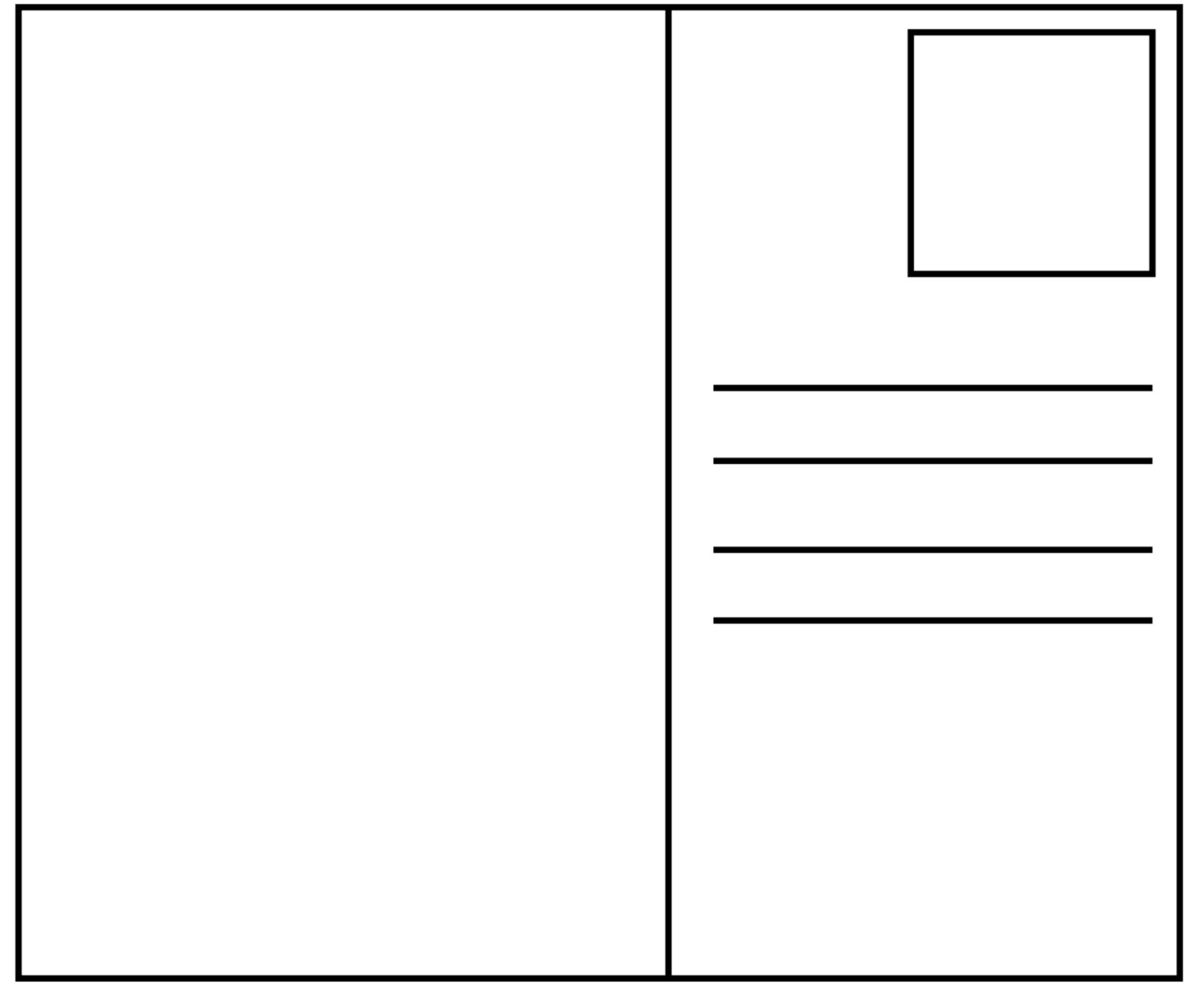 Verwenden Sie diese Vorlage, um allgemeine Informationen über die Gruppe der teilnehmenden Kinder zu notieren, während Sie Teil 2 verwenden, um die Antworten der Kinder aufzuzeichnen.  Verwenden Sie diese Vorlage, um allgemeine Informationen über die Gruppe der teilnehmenden Kinder zu notieren, während Sie Teil 2 verwenden, um die Antworten der Kinder aufzuzeichnen.  DatumLage (Stadt/Stadt/Region/Land)Beschreibung der teilnehmenden Kinder (Schulgruppe, Gemeindegruppe, Klimaaktivisten etc.)Anzahl der teilnehmenden Kinder Alter (bitte geben Sie die Anzahl der Kinder nach Alter an)Aufschlüsselung nach Geschlecht (bitte geben Sie die Anzahl der Kinder nach Geschlecht an)Mädchen:Junge:Andere:Will ich nicht sagen:Anzahl der Kinder mit einer Behinderung / ErkrankungTeilnehmendes Umfeld der Kinder (städtisch, ländlich, sonstige)Name, Organisation und Kontaktdaten der ModeratorenAKTIVITÄT 1 Was denken sie darüber, was ihre Regierung tut (oder nicht tut), um die Umwelt zu schützen, den Klimawandel zu verlangsamen und ihrem Land zu helfen, sich an die aktuellen und zukünftigen Auswirkungen des Klimawandels anzupassen? Worüber sollten Regierungen und Unternehmen nachdenken, wenn sie die Auswirkungen ihrer Pläne und Entscheidungen auf das Recht von Kindern auf eine gesunde Umwelt berücksichtigen?Wenn Regierungen oder Unternehmen ihrer Verantwortung nicht nachkommen, wozu sollten sie ihrer Meinung nach gezwungen werden? AKTIVITÄT 2Vor welchen Herausforderungen stehen Kinder, wenn sie Informationen über Umwelt und Klimawandel finden und lernen? Was sind (oder wären) die besten Möglichkeiten für Kinder, Informationen zu finden über:ihre Rechtedie Auswirkungen von Umweltschäden und Klimawandel auf ihr Leben und ihre Gemeinschaften die Verantwortung von Regierungen und Unternehmen zum Schutz der Rechte von Kindern auf eine gesunde UmweltWie sie Hilfe bekommen, wenn ihre Rechte nicht respektiert werdenWas sollten Kinder ihrer Meinung nach in der Schule über Umwelt und Klimawandel lernen und wie sollte dies vermittelt werden?AKTIVITÄT 3Wie können (oder könnten) Kinder ihre Ansichten und Ideen teilen, wenn Regierungen und Unternehmen Pläne und Entscheidungen treffen, die sich auf die Umwelt und/oder den Klimawandel auswirken? Wie können (oder könnten) Kinder in die Überprüfung von Regierungs- und Unternehmensentscheidungen einbezogen werden, die sich auf die Umwelt und/oder den Klimawandel auswirken? Was müssen Regierungen tun, damit Kinder sicher und wohlbehalten bleiben, wenn sie ihre Meinung äußern, für ihre Rechte eintreten oder Maßnahmen ergreifen? 